Załącznik nr 2 – Oświadczenie Wykonawcy o spełnieniu warunków udziału w postępowaniuOświadczenie Wykonawcy o spełnieniu warunków udziału w postępowaniu
Niniejszym oświadczam(y), że reprezentowany przeze mnie (przez nas) podmiot:Posiada uprawnienia niezbędne do wykonania Przedmiotu zamówienia zgodnie z odpowiednimi przepisami prawa powszechnie obowiązującego, jeżeli nakładają one obowiązek posiadania takich uprawnień.Posiada niezbędną wiedzę i doświadczenie oraz dysponuje potencjałem technicznym i osobami zdolnymi do wykonania zamówienia.Znajduje się w sytuacji ekonomicznej i finansowej zapewniającej wykonanie zamówienia.Nie posiada powiązań z Zamawiającym, które prowadzą lub mogłyby prowadzić do Konfliktu Interesów w związku z realizacją przez reprezentowany przeze mnie (przez nas) podmiot Przedmiotu zamówienia.Nie podlega wykluczeniu z postępowania o udzielenie zamówienia, w tym nie stwierdził występowania konfliktu interesów w związku z realizacją przedmiotu zamówienia.Spełnia warunek, o którym mowa w pkt. 5.1. ppkt b, lit. i) Warunków Zamówienia.Zobowiązuje się do oddelegowania Zespołu Wykonawcy, zgodnie z pkt. 5.1. ppkt b, lit. ii) Warunków Zamówienia.Posiada ubezpieczenie od Odpowiedzialności Cywilnej w zakresie prowadzonej działalności związanej z przedmiotem zamówienia, zgodnie z pkt. 5.1. ppkt. c, lit. i) Warunków Zamówienia / zobowiązuje się do przedłożenia polisy ubezpieczenia od odpowiedzialności cywilnej w zakresie prowadzonej działalności związanej z przedmiotem zamówienia zgodnie z pkt. 5.1. ppkt. c, lit. i) Warunków Zamówienia w momencie wyboru oferty i podpisania umowy*.*niepotrzebne skreślićZałącznik nr 3 – Upoważnienie udzielone przez WykonawcęW imieniu ……………………………………………………………….………………………….…………………………………upoważniam Pana/Panią ……………………………….......................……………………………………………… urodzonego/ą dnia ………………………… w ……………………………… PESEL: ………………………………legitymującego/ą się dowodem osobistym seria i numer: …………………………….………………..……………, do:podpisania oferty, podpisania wszystkich załączników wg Warunków Zamówienia stanowiących integralną część oferty, składania i przyjmowania innych oświadczeń woli w imieniu Wykonawcy w przedmiotowym postępowaniu.Załącznik nr 4 – Oświadczenie Wykonawcy o zachowaniu poufnościOświadczenie Wykonawcy o zachowaniu poufnościNiniejszym oświadczam(-y), że zobowiązuję(-emy) się wszelkie informacje handlowe, przekazane lub udostępnione przez ENEA Centrum Sp. z o.o. w ramach prowadzonego postępowania o udzielenie zamówienia, wykorzystywać jedynie do celów uczestniczenia w niniejszym postępowaniu, nie udostępniać osobom trzecim, nie publikować w jakiejkolwiek formie w całości ani w części, lecz je zabezpieczać i chronić przed ujawnieniem. Ponadto zobowiązujemy się je zniszczyć, wraz z koniecznością trwałego usunięcia z systemów informatycznych, natychmiast po zakończeniu niniejszego postępowania, chyba, że nasza oferta zostanie wybrana i Zamawiający pisemnie zwolni nas z tego obowiązku.Obowiązki te mają charakter bezterminowy.W załączeniu przedkładam dokumenty potwierdzające warunki wykonania usług oraz, że ww. usługi zostały wykonane należycie.Pola niezapisane należy przekreślić.Załącznik nr 6 – Wykaz doświadczenia OSÓB STANOWIĄCYCH SKŁAD zespołu Wykonawcy,  w realizacji Projektów PodobnychWykaz doświadczenia osób stanowiących skład Zespołu Wykonawcy
w realizacji Projektów PodobnychPola niezapisane należy przekreślić.Posiadane kwalifikacje, uprawnienia, certyfikaty, itp.: ………………………………………………………………..Załącznik nr 7 – Arkusz z pytaniami WykonawcyArkusz z pytaniami Wykonawcypola niezapisane należy przekreślićZałączniki do Umowy 7-9WYMAGANIA TECHNICZNE. Komunikacja elektroniczna (dotyczy min. Dokumentów, Skanów, Metryk, importu) pomiędzy podmiotami biorącymi udział w procesie powinna być zaszyfrowana (korzystanie z SFTP,SCP) poprzez zestawiony VPN.Pliki przekazywane za pośrednictwem serwera SFTP muszą być zaszyfrowane przy użyciu openssl lub PGP/GPG.Procedura deszyfracji musi odbywać się na innym serwerze niż używany do wymiany plików serwer SFTP.Serwer dokonujący deszyfrację musi być zlokalizowany w zabezpieczonej sieci Wykonawcy.Część sieci w której będą się znajdowały rozszyfrowane pliki musi być odseparowana od innych sieci Wykonawcy. Wymagany jest zapis cyfrowy skanowanych Dokumentów w formacie pdf. Wykonawca powinien zastosować skanowanie w rozdzielczości optycznej min. 300 dpi (standard), w trybie monochromatycznym (czarno-biały a nie skala szarości) z kompresją 90% na całym obszarze skanowania. Jakość dokumentów skanowanych musi mieć formę niepogorszoną w stosunku do oryginału.  Jeżeli dla niektórych Dokumentów wymagana jest wyższa jakość skanu Wykonawca sam podejmie decyzję o parametrach skanowania Dokumentu. Jeżeli zmiana taka dotyczy więcej niż 10% Dokumentów w danej Partii, Wykonawca zgłosi ten fakt Zamawiającemu. MIEJSCE SKANOWANIA DOKUMENTÓW.Każde miejsce skanowania i przechowywania dokumentacji u Wykonawcy powinno spełnić wymagania dot. zabezpieczania fizycznego pomieszczeń w co najmniej następującym zakresie:System Kontroli dostępu dla osób i pojazdów. Solidne ogrodzenie obiektu i obecna lokalna ochrona w trybie 24/7. Sprawny monitoring obiektu oraz pomieszczeń, w których dokonuje się skanowania. Monitorowane powinno odbywać się na bieżąco, a nagranie całego procesu realizacji Przedmiotu Umowy powinno być przechowywane przez  przynajmniej przez okres 3 miesięcy.Obiekt, w którym jest wykonywana usługa powinien być wyposażony w instalacje przeciwpożarowe i przeciwwłamaniowe.Osoby przebywające w miejscach, gdzie są przechowywane i przetwarzane przekazane Dokumenty,  używają telefonów komórkowych i innych urządzeń/nośników, które umożliwiają skopiowanie i dystrybucję danych.Wykonawca  każdorazowo, przy odbiorze Dokumentów wskaże na piśmie lokalizację, do której je dostarczy i gdzie będą przetwarzane.INFORMACJA O POJAZDACH.Wykonawca zapewni do przewozu Teczek samochody wyposażone w sprawnie działający: system GPS, czujnik ruchu, system antykradzieżowy, w którym jest wydzielona osobna przestrzeń ładunkowa. POJEMNIKI DO PRZEWOZU TECZEK.Zamawiający wymaga aby pojemniki do przewozu Teczek stanowiły zamykane skrzynie z możliwością ich zabezpieczenia plombą, szyfrem lub kluczem. Skrzynie muszą mieć możliwość trwałego ( na czas przewozu) ich oznaczenia numerycznego.DYSKI ZEWNĘTRZNE.W przypadku wykorzystania przez Wykonawcę do przekazywania danych Zamawiającemu dysków zewnętrznych wymagane jest aby były to urządzenia nowe, sprawne, zabezpieczone fizycznie przed kradzieżą, w trakcie transportu.Załącznik nr 1 - Formularz ofertyZałącznik nr 1 - Formularz ofertyZałącznik nr 1 - Formularz ofertyZałącznik nr 1 - Formularz ofertyZałącznik nr 1 - Formularz oferty(pieczęć Wykonawcy)(pieczęć Wykonawcy)Oferta w postępowaniu o udzielenie zamówieniaOferta w postępowaniu o udzielenie zamówieniaOferta w postępowaniu o udzielenie zamówieniaOferta w postępowaniu o udzielenie zamówieniaOferta w postępowaniu o udzielenie zamówieniaOferta w postępowaniu o udzielenie zamówieniaOferta w postępowaniu o udzielenie zamówieniaOferta w postępowaniu o udzielenie zamówieniaJa, niżej podpisany (My niżej podpisani):Ja, niżej podpisany (My niżej podpisani):Ja, niżej podpisany (My niżej podpisani):Ja, niżej podpisany (My niżej podpisani):Ja, niżej podpisany (My niżej podpisani):Ja, niżej podpisany (My niżej podpisani):Ja, niżej podpisany (My niżej podpisani):Ja, niżej podpisany (My niżej podpisani):działając w imieniu i na rzecz:działając w imieniu i na rzecz:działając w imieniu i na rzecz:działając w imieniu i na rzecz:działając w imieniu i na rzecz:działając w imieniu i na rzecz:działając w imieniu i na rzecz:działając w imieniu i na rzecz:Składam(y) niniejszą ofertę na wykonanie zamówienia, którego przedmiotem jest:Składam(y) niniejszą ofertę na wykonanie zamówienia, którego przedmiotem jest:Składam(y) niniejszą ofertę na wykonanie zamówienia, którego przedmiotem jest:Składam(y) niniejszą ofertę na wykonanie zamówienia, którego przedmiotem jest:Składam(y) niniejszą ofertę na wykonanie zamówienia, którego przedmiotem jest:Składam(y) niniejszą ofertę na wykonanie zamówienia, którego przedmiotem jest:Składam(y) niniejszą ofertę na wykonanie zamówienia, którego przedmiotem jest:Składam(y) niniejszą ofertę na wykonanie zamówienia, którego przedmiotem jest:Wykonanie usługi digitalizacji akt pracowniczych oraz zasilenie w dane narzędzia e-Teczka Wykonanie usługi digitalizacji akt pracowniczych oraz zasilenie w dane narzędzia e-Teczka Wykonanie usługi digitalizacji akt pracowniczych oraz zasilenie w dane narzędzia e-Teczka Wykonanie usługi digitalizacji akt pracowniczych oraz zasilenie w dane narzędzia e-Teczka Wykonanie usługi digitalizacji akt pracowniczych oraz zasilenie w dane narzędzia e-Teczka Wykonanie usługi digitalizacji akt pracowniczych oraz zasilenie w dane narzędzia e-Teczka Wykonanie usługi digitalizacji akt pracowniczych oraz zasilenie w dane narzędzia e-Teczka Wykonanie usługi digitalizacji akt pracowniczych oraz zasilenie w dane narzędzia e-Teczka Oferujemy wykonanie usług  zgodnie z opisem przedmiotu zamówienia, za maksymalną wartość 
Wykonawca oświadcza, że podana cena uwzględnia wszelkie koszty Wykonawcy związane z realizacją usługi, stanowiącej Przedmiot Zamówienia.Oferujemy wykonanie usług  zgodnie z opisem przedmiotu zamówienia, za maksymalną wartość 
Wykonawca oświadcza, że podana cena uwzględnia wszelkie koszty Wykonawcy związane z realizacją usługi, stanowiącej Przedmiot Zamówienia.Oferujemy wykonanie usług  zgodnie z opisem przedmiotu zamówienia, za maksymalną wartość 
Wykonawca oświadcza, że podana cena uwzględnia wszelkie koszty Wykonawcy związane z realizacją usługi, stanowiącej Przedmiot Zamówienia.Oferujemy wykonanie usług  zgodnie z opisem przedmiotu zamówienia, za maksymalną wartość 
Wykonawca oświadcza, że podana cena uwzględnia wszelkie koszty Wykonawcy związane z realizacją usługi, stanowiącej Przedmiot Zamówienia.Oferujemy wykonanie usług  zgodnie z opisem przedmiotu zamówienia, za maksymalną wartość 
Wykonawca oświadcza, że podana cena uwzględnia wszelkie koszty Wykonawcy związane z realizacją usługi, stanowiącej Przedmiot Zamówienia.Oferujemy wykonanie usług  zgodnie z opisem przedmiotu zamówienia, za maksymalną wartość 
Wykonawca oświadcza, że podana cena uwzględnia wszelkie koszty Wykonawcy związane z realizacją usługi, stanowiącej Przedmiot Zamówienia.Oferujemy wykonanie usług  zgodnie z opisem przedmiotu zamówienia, za maksymalną wartość 
Wykonawca oświadcza, że podana cena uwzględnia wszelkie koszty Wykonawcy związane z realizacją usługi, stanowiącej Przedmiot Zamówienia.Oferujemy wykonanie usług  zgodnie z opisem przedmiotu zamówienia, za maksymalną wartość 
Wykonawca oświadcza, że podana cena uwzględnia wszelkie koszty Wykonawcy związane z realizacją usługi, stanowiącej Przedmiot Zamówienia.miejscowość i datamiejscowość i dataPieczęć imienna i podpis przedstawiciela(i) WykonawcyPieczęć imienna i podpis przedstawiciela(i) Wykonawcy(pieczęć Wykonawcy)miejscowość i dataPieczęć imienna i podpis przedstawiciela(i) WykonawcyUpoważnienieUpoważnienie(pieczęć Wykonawcy)miejscowość i dataPieczęć imienna i podpis przedstawiciela(i) Wykonawcy(pieczęć Wykonawcy)miejscowość i dataPieczęć imienna i podpis przedstawiciela(i) WykonawcyZałącznik nr 5 – Wykaz doświadczenia Wykonawcy w realizacji Projektów Podobnych i Projektów DIGITALIZACJIZałącznik nr 5 – Wykaz doświadczenia Wykonawcy w realizacji Projektów Podobnych i Projektów DIGITALIZACJIZałącznik nr 5 – Wykaz doświadczenia Wykonawcy w realizacji Projektów Podobnych i Projektów DIGITALIZACJIZałącznik nr 5 – Wykaz doświadczenia Wykonawcy w realizacji Projektów Podobnych i Projektów DIGITALIZACJIZałącznik nr 5 – Wykaz doświadczenia Wykonawcy w realizacji Projektów Podobnych i Projektów DIGITALIZACJIZałącznik nr 5 – Wykaz doświadczenia Wykonawcy w realizacji Projektów Podobnych i Projektów DIGITALIZACJIZałącznik nr 5 – Wykaz doświadczenia Wykonawcy w realizacji Projektów Podobnych i Projektów DIGITALIZACJIZałącznik nr 5 – Wykaz doświadczenia Wykonawcy w realizacji Projektów Podobnych i Projektów DIGITALIZACJIZałącznik nr 5 – Wykaz doświadczenia Wykonawcy w realizacji Projektów Podobnych i Projektów DIGITALIZACJIZałącznik nr 5 – Wykaz doświadczenia Wykonawcy w realizacji Projektów Podobnych i Projektów DIGITALIZACJIZałącznik nr 5 – Wykaz doświadczenia Wykonawcy w realizacji Projektów Podobnych i Projektów DIGITALIZACJIZałącznik nr 5 – Wykaz doświadczenia Wykonawcy w realizacji Projektów Podobnych i Projektów DIGITALIZACJI(pieczęć Wykonawcy)(pieczęć Wykonawcy)(pieczęć Wykonawcy)(pieczęć Wykonawcy)Lp.Przedmiot usługi
(skrócony opis projektu)Przedmiot usługi
(skrócony opis projektu)Zamawiający
(nazwa, adres klienta)Zamawiający
(nazwa, adres klienta)Terminy realizacji usług (mm.rrrr - mm.rrrr)Terminy realizacji usług (mm.rrrr - mm.rrrr)1. Wartość Oferty2. Projekt dotyczy digit. Dokum. Osobowych powyżej 200 tys. stron /( Projekt dotyczy digit. dokumentów powyżej 500 tys. stron1. Projekt wykonany
(TAK / NIE)2. Stopień zaawansowania prac (%)Projekt realizowany w siedzibie Wykonawcy (TAK/ NIE)miejscowość i dataPieczęć imienna i podpis przedstawiciela(i) Wykonawcy(pieczęć wykonawcy)Imię i Nazwisko Rola w Zespole Wykonawcy Lp.Przedmiot Usługi
(skrócony opis projektu)Klient
(nazwa, adres klienta)Zakres prac i rola przedstawiciela Wykonawcy w realizacji usługi dla KlientaTerminy realizacji usługi mm.rrrr- mm.rrrr123miejscowość i dataPieczęć imienna i podpis przedstawiciela(i) Wykonawcy(pieczęć wykonawcy)Lp.Treść pytania1.2.3.4.5.6.7.miejscowość i dataPieczęć imienna i podpis przedstawiciela(i) Wykonawcy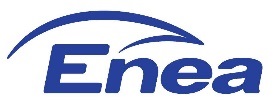 Umowa nr…….. z dnia……..LISTA LOKALI I POMIESZCZEŃ WYKONAWCYZałącznik nr 7L.p.Adres pomieszczeniaNr pomieszczeniaPrzeznaczenie pomieszczeniaRodzaj zabezpieczeń pomieszczenia Imię i nazwisko osób mających dostęp do pomieszczeń poza zespołem projektowym Wykonawcy Uwagi12Umowa nr…….. z dnia……..OPIS INFRASTRUKTURY WYKONAWCYZałącznik nr 8SKANERYSKANERYSKANERYSKANERYL.p.Nazwa/model Parametry techniczne Rok produkcji 12SERWERYSERWERYSERWERYL.p.Nazwa/model Parametry techniczne/systemy i aplikacje 12POZOSTAŁA INFRASTRUKTURAPOZOSTAŁA INFRASTRUKTURAPOZOSTAŁA INFRASTRUKTURAPOZOSTAŁA INFRASTRUKTURAL.p.Nazwa/model Parametry techniczne Rodzaj infrastruktury 12Umowa nr…….. z dnia……..WYMAGANIA TECHNICZNE  
I WARUNKI WYKONANIA USŁUGIZałącznik nr 9L.p.Marka pojazduNr rejestracyjnyImię i nazwisko kierowcyNr dowodu osobistego  kierowcyRodzaj zabezpieczeniaUwagi12